MINISTERSTWO OBRONY NARODOWEJ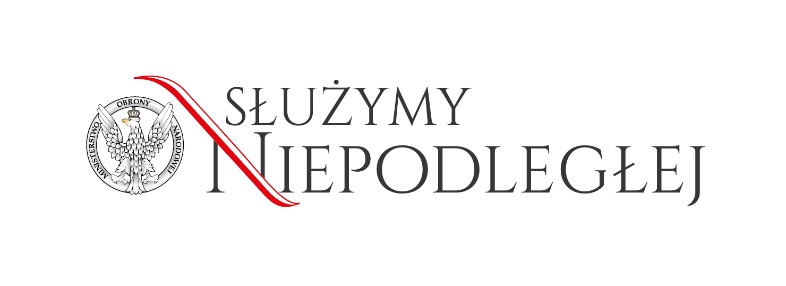 BIURO DO SPRAW UMÓW OFFSETOWYCH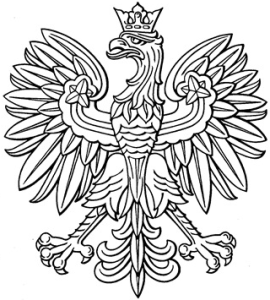 REJESTR UMÓW OFFSETOWYCHWARSZAWA2018L.p. Umowy OffsetowejNazwa 
Umowy Offsetowej 
(treść strony tytułowej)Strony UmowyStrony UmowyWartość 
Umowy OffsetowejData zawarcia UmowyPrzedmiot dostawyUwagiRok zawarcia UmowyNazwa 
Umowy Offsetowej 
(treść strony tytułowej)OffsetodawcaOffsetobiorcaWartość 
Umowy OffsetowejTermin wykonania UmowyPrzedmiot dostawyUwagi1/2018Umowa Offsetowa zawarta w dniu 23 marca 2018 roku w Warszawie pomiędzy Skarbem Państwa Rzeczypospolitej Polskiej reprezentowanym przez Ministra Obrony Narodowej a Raytheon Company zwanymi dalej łącznie lub rozdzielnie odpowiednio Stronami albo StronąRaytheon CompanyPolska 
Grupa Zbrojeniowa S.A.,Wojskowy Instytut Techniczny Uzbrojenia,PIT-RADWAR S.A.,Wojskowe Zakłady Elektroniczne S.A.,Wojskowe Zakłady Uzbrojenia S.A., Wojskowe Zakłady Łączności Nr 1 S.A.,Ośrodek Badawczo-Rozwojowy Centrum Techniki Morskiej S.A.,JELCZ Sp. z o.o.,HUTA Stalowa Wola S.A.,MESKO S.A.224 121 788,00 zł.23.03.2018 r.10 latZestaw Systemu WISŁA (ZROP WISŁA)2/2018Umowa Offsetowa zawarta w dniu 23 marca 2018 roku w Warszawie pomiędzy Skarbem Państwa Rzeczypospolitej Polskiej reprezentowanym przez Ministra Obrony Narodowej a Lockheed Martin Global, Inc. zwanymi dalej łącznie lub rozdzielnie odpowiednio Stronami albo StronąLockheed Martin 
Global, Inc.Wojskowe Zakłady Elektroniczne S.A.,Wojskowe Zakłady Uzbrojenia S.A., MESKO S.A.,Wojskowe Zakłady Lotnicze Nr 1 S.A. – oddział Dęblin,Wojskowe Zakłady Lotnicze Nr 2 S.A724 764 000,00 zł.23.03.2018 r.10 latZestaw Systemu WISŁA (ZROP WISŁA)